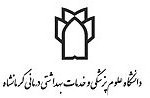 مركز آموزشي درماني فارابي معرفی بیمارستان :این مرکز دارای بخشهای  اعصاب و روان ،  مغز و اعصاب و واحد های پاراکلینیک متعدد می باشد که در حال حاضر در واحد کلینیک اختلالات خواب مجوز رسمی  ارائه خدمات به بیماران بین الملل را دارا می باشد. واحد تحقیقات و کلینیک خواب :مرکز تحقیقات  اختلالات خواب یکی از محدود مراکز مجهز و پیشرفته تشخیصی ، درمانی و تحقیقاتی اختلالات خواب در ایران می باشد  که در غرب ایران و در بیمارستان فارابی کرمانشاه قرار گرفته است .این مرکز مجهز به تجهیزات مدرن  برای تشخیص و ارزیابی انواع اختلالات خواب شامل پلی سومنو گرافی و اکتیگرافی می باشد  افراد مبتلا به اختلالاتی از قبیل بی خوابی – پرخوابی- نارکولپسی – اختلال وقفه تنفسی حین خواب – اختلالات حرکتی در حین خواب – اختلالت ریتم شبانه روزی خواب بیداری – تشنج حین خواب – راه رفتن در خواب – اختلال وحشت خواب – کابوس شبانه و انواع دیگر اختلالات خواب می توانند جهت ارزیابی دقیق  تشخیصی و درمان به این مرکز مراجعه نمایند ..آدرس و شماره تلفن مرکز :آدرس :       کرمانشاه  - میدان ایثار -  ابتدای بلوار دولت آباد -مرکز آموزشی درمانی فارابیتلفن فرد پاسخگو به صورت 24 ساعته   آقاي ايوب فريدي   989189965018 +  پست الکترونیکی بیمارستان   نمابر:         8264163www.hos_farabi@kums.ac.ساعات کاری : واحدهای اداری و پشتیبانی و کلینیک خواب   از ساعت 8  صبح الی  14 بعد از ظهر غیر از ایام تعطیلدر صورتیکه در کلینیک خواب پذیرش گرفته اید راس ساعت 22:30 تاریخ مقرر در کلینیک خواب حضور یابید .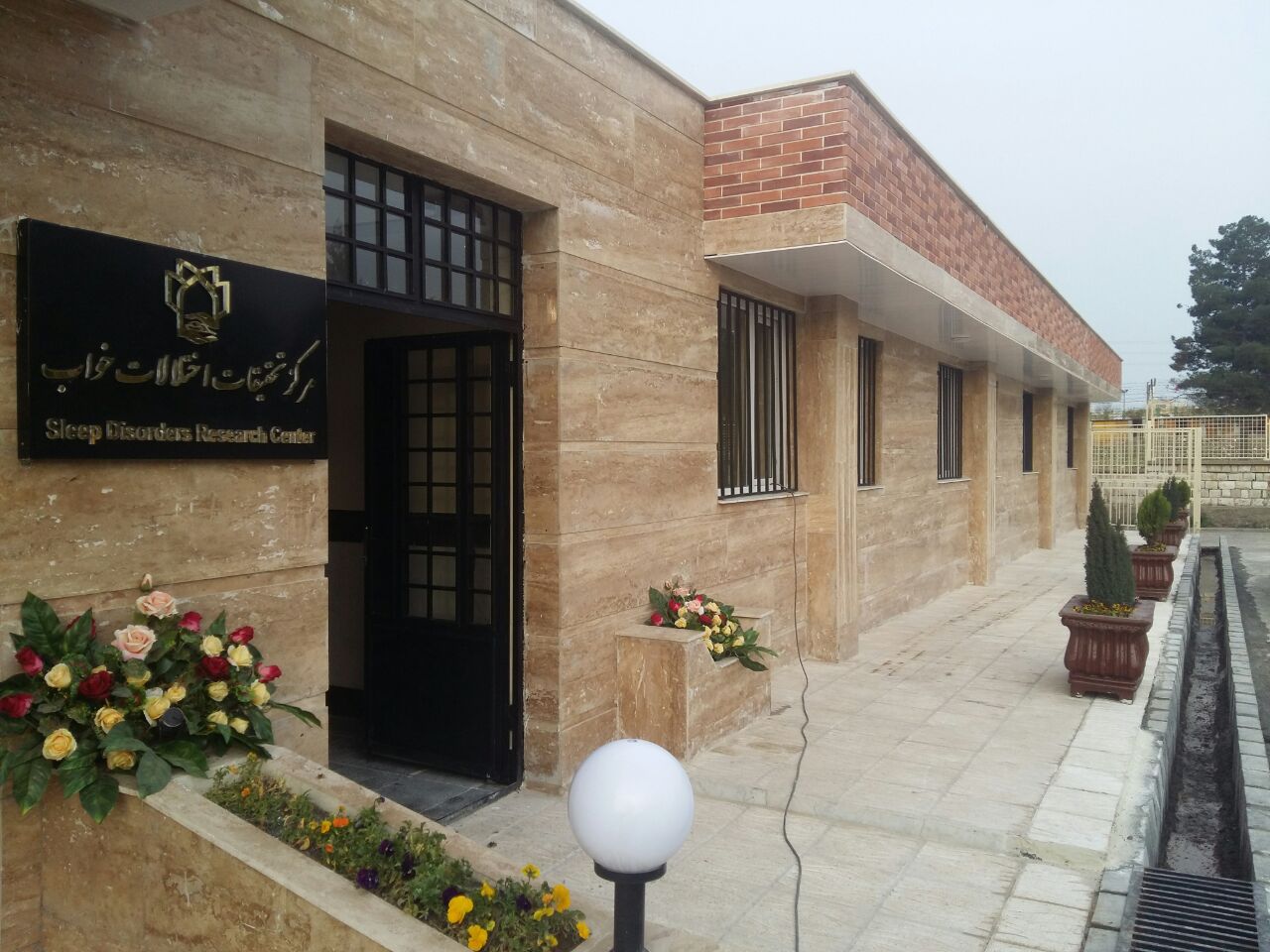 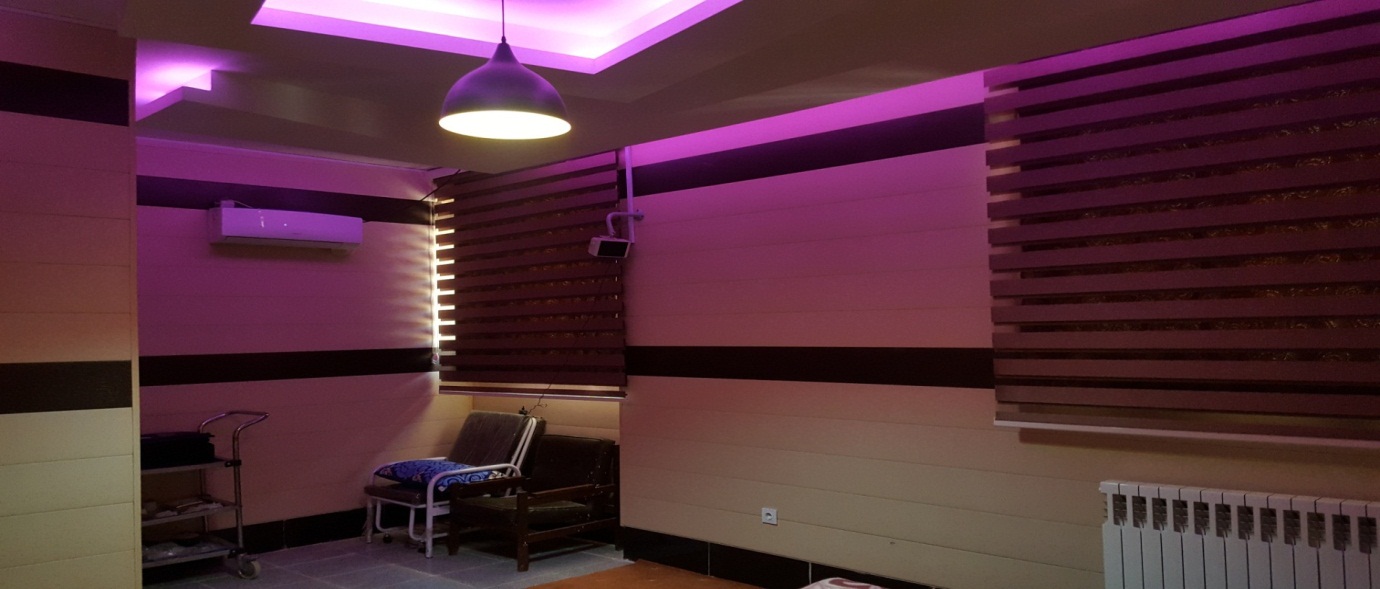 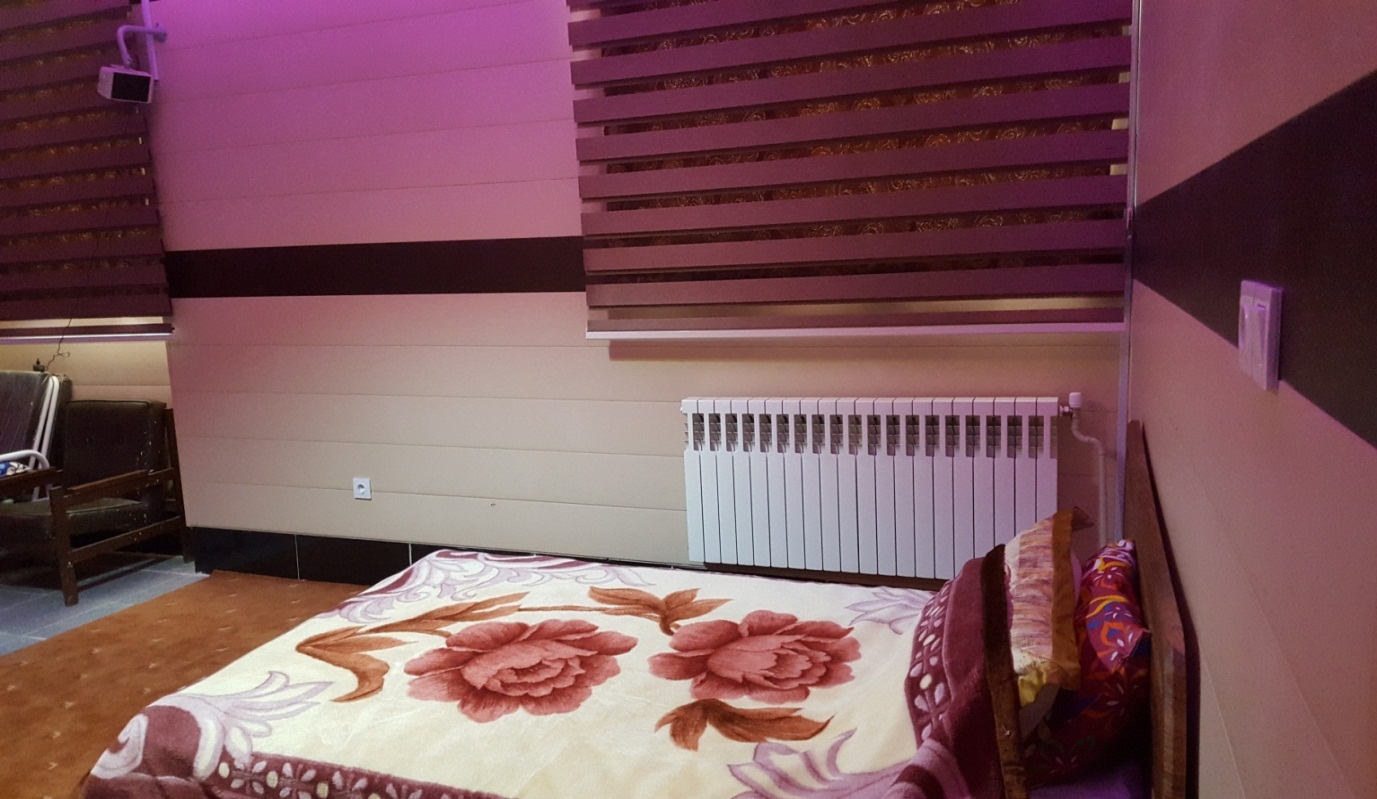 